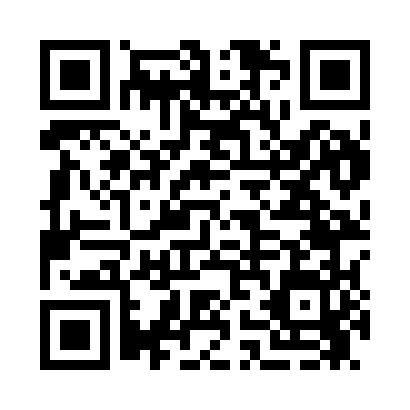 Prayer times for Bradie, Mississippi, USAMon 1 Jul 2024 - Wed 31 Jul 2024High Latitude Method: Angle Based RulePrayer Calculation Method: Islamic Society of North AmericaAsar Calculation Method: ShafiPrayer times provided by https://www.salahtimes.comDateDayFajrSunriseDhuhrAsrMaghribIsha1Mon4:375:581:054:468:129:332Tue4:385:591:054:468:129:333Wed4:385:591:054:478:129:324Thu4:396:001:064:478:129:325Fri4:396:001:064:478:119:326Sat4:406:001:064:478:119:327Sun4:416:011:064:478:119:318Mon4:416:011:064:478:119:319Tue4:426:021:064:488:119:3110Wed4:436:031:074:488:109:3011Thu4:436:031:074:488:109:3012Fri4:446:041:074:488:109:2913Sat4:456:041:074:488:099:2914Sun4:466:051:074:488:099:2815Mon4:466:051:074:488:099:2816Tue4:476:061:074:498:089:2717Wed4:486:071:074:498:089:2618Thu4:496:071:074:498:079:2619Fri4:496:081:074:498:079:2520Sat4:506:081:074:498:069:2421Sun4:516:091:074:498:069:2322Mon4:526:101:084:498:059:2323Tue4:536:101:084:498:049:2224Wed4:546:111:084:498:049:2125Thu4:556:121:084:498:039:2026Fri4:556:121:084:498:039:1927Sat4:566:131:084:498:029:1828Sun4:576:141:084:498:019:1729Mon4:586:141:074:498:009:1630Tue4:596:151:074:498:009:1531Wed5:006:161:074:487:599:14